Cultural Humility, Equity, & Diversity Committee Covid-19 Pandemic Series Part 2 of 2: SHOWING UP INCOMPLETE DURING THE COVID-19 PANDEMIC, AN ESSENTIAL HERO’S JOURNEYABOUT THE FACILITATORS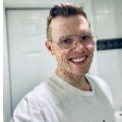 Craig Flickinger, MA, LCAT, RDT

Craig is currently the Eastern Region Representative on the NADTA Board of Directors. Previous work includes young adults with developmental disabilities, older adult care, and currently on an inpatient psychiatry unity at Kings County Hospital in Brooklyn, NY. He has served on CHEDC since 2018. During this crisis he has continued to read books, listen to podcasts, and have occasional solo lawn parties with music and Chardonnay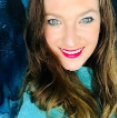 Mallory Minerson MA, RDT, CCC, CDWF- Candidate, LPN

Mallory is a Registered Drama Therapist, trained at NYU and currently the Government Affairs Chair for the North American Drama Therapy Association. She is also a Certified Canadian Counsellor, Certified Daring Way™ Facilitator – Candidate, and Licensed Practical Nurse. Ms. Minerson currently practices drama therapy and psychotherapy in Canada’s Northwest Territories where her practice is focused on trauma, shame, and shame resilience.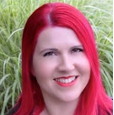 Rosimar Hernandez, MA, LCAT, RDT

Rosimar completed her Masters of Drama Therapy from New York University. Currently, she works as a Creative Arts Therapist through the VA Pittsburg Healthcare Systems. She has extensive experience working with veterans and military service members using drama for change. She is also passionate about LGBTQIA issues and advocacy. Rosimar has worked on Dementia and Alzheimer’s Units and assists Veterans to restore social and cognitive functioning, develop coping skills, and integrate into community settings.